Partido Liberación Nacional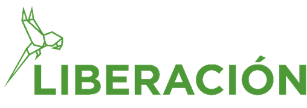 Procesos Internos 2021Boleta de inscripción FiscalesProvincia:				Cantón:					Distrito: Centro de votación:						      		Junta No. Tendencia/Candidatura: Indique el cargo a ocupar:Fiscal de mesa:	Fiscal general:	--------------------------------------------------------------------------------------------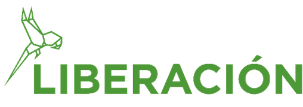 Partido Liberación NacionalProcesos Internos 2021Boleta de inscripción FiscalesProvincia:				Cantón:				Distrito: Centro de votación:								Junta No. Tendencia/Candidatura: Indique el cargo a ocupar:Fiscal de mesa:	Fiscal general:	CédulaNombre completoTeléfono 1Teléfono 2Correo electrónicoCédulaNombre completoTeléfono 1Teléfono 2Correo electrónico